Learner Pack A 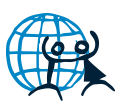 ITALIAN(Choose one task to complete each week)ITALIAN(Choose one task to complete each week)ITALIAN(Choose one task to complete each week)ITALIAN(Choose one task to complete each week)R17, R13 (Yr. 5/6)Watch the following YouTube video:‘Easy Italian 1 - Cosa ti piace di più mangiare? Italian’s favourite food’https://www.youtube.com/watch?v=VxnPd0PgqjUAnswer the following questions.1. Give a brief summary of the video2. Name 5 dishes mentioned (in Italian)3. What were some of the things Italian people say you must always have in your fridge?R17, R13 (Yr. 5/6)Cosa ti piace mangiare?Write a small paragraph in Italian sharing two things you like to eat and one thing you don’t like to eat.Some helpful language and sentence starters:Mi piace mangiare – I like to eatma non mi piace mangiare – but I don’t like to eate – andR12, C19 (Yr. 3/4 and 4/5) Pizza is a traditional Italian food originating in Napoli. They claim to have the BEST pizza in the world! Would you agree or disagree? What is your favourite type of pizza and where is it from?R12, C19 (Yr. 3/4 and 4/5) Make a mini pizza! You can make one to eat or one with paper. You will find a recipe attached.M7, M8 (Yr. 1/2 & 2/3)Watch and listen to an Italian fable:‘Il leone e il topo’https://www.youtube.com/watch?v=XKIYoxhrM3wQuestions for after watching the video:1. What was the moral of the story?2. Look up how to say ‘friend’ in Italian. Who are your friends? Write this in a sentence in Italian and draw a picture of your friends!I miei amici sono…My friends are…M7, M8 (Yr. 1/2 & 2/3)Watch this Art Hub video and learn how to draw a lion:‘How to draw a cartoon lion’https://www.youtube.com/watch?v=dWGsch52q70After drawing:1. Colour2. Label 4 features in Italian(eg. Where is the mouth, eyes, nose and ears and how would you write this in Italian? Practise looking them up if you are unsure)Some to help get started:Bocca – Mouth Occhi – EyesOrrechie – Ears H22, H23, M3 (Yr. R/1) Draw or paint a rainbow. Then practise pointing at each colour and saying it in Italian.Have a go at labelling each colour in Italian.You can watch this YouTube video to find out how to say the colours in Italian:‘La Canzone dei Colori’https://www.youtube.com/watch?v=umTNpZLK8yAH22, H23, M3 (Yr. R/1) Che colore ti piace di più?What is your favourite colour?Practise saying this at home:Mi piace il colore…I like the colour…You can watch and sing along to this YouTube video.‘Impara con gli amici pesciolini i colori’https://www.youtube.com/watch?v=2-g-F057fF8After watching: Draw a fish and colour it in, in your favourite colour!M1, R15 (Special Needs Classes)Watch and sing along to the ‘ciao song’.Explain to someone at home what ‘ciao’ means.‘Canzone per salutare – Toobys’https://www.youtube.com/watch?v=_sHspeN2XmsM1, R15 (Special Needs Classes)Watch Curioso come George (Curious George) and talk about what A and B choices George makes at school. You can watch the English version after!Italian: https://www.youtube.com/watch?reload=9&v=DRZGoJHJsEoEnglish (Start from 3min 45sec):https://www.youtube.com/watch?v=0wckZyPM71w Extra activities:Use ‘duolingo’ for 10 minsListen to and watch a story from‘The Italian Experiment’ https://www.theitalianexperiment.com/storiesPractise introducing yourself in ItalianUse the ‘Kids Garden’ app